Тренировочная дистанция 27.09, классикаМесто старта56.372969, 84.880820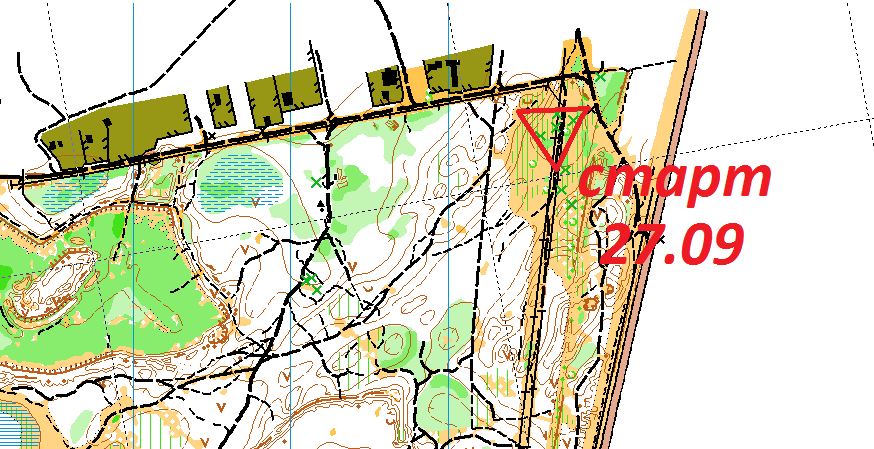 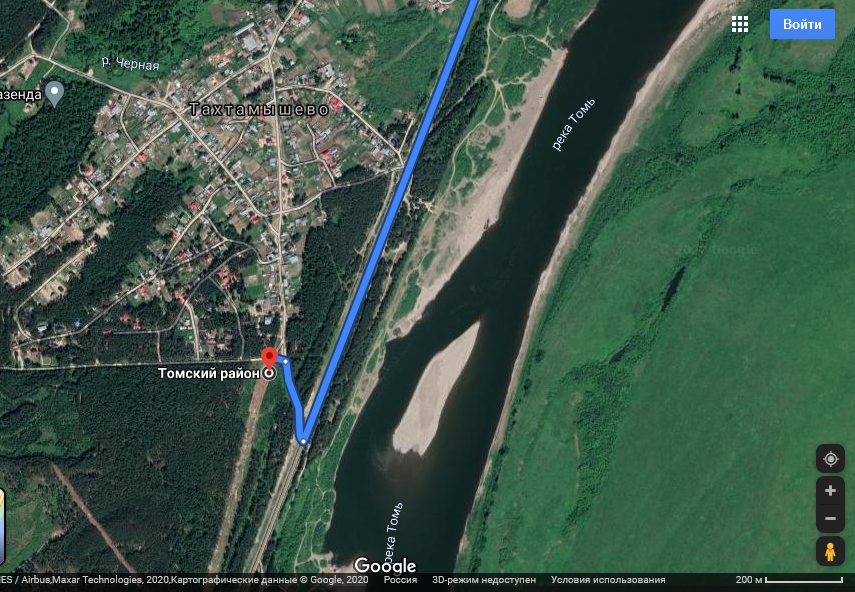 